Iowa Department						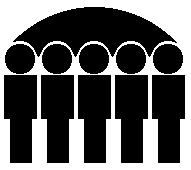 Of Human ServicesKevin W. Concannon, DirectorMonthly Public Assistance Statistical ReportFamily Investment Program	May 2004	May 2004	Apr 2004	May 2003	Regular FIP	Cases	18,212	18,388	18,360	Recipients	44,232	44,855	45,272	Children	29,661	29,985	30,159	Payments	$5,947,000	$6,037,538	$6,031,769	Avg. Cost/Family	$326.54	$328.34	$328.53	Avg. Cost/Recipient	$134.45	$134.60	$133.23	Two Parent FIP	Cases	1,974	2,051	1,864	Recipients	7,809	8,094	7,378	Children	3,950	4,069	3,723	Payments	$777,516	$799,606	$725,581	Avg. Cost/Family	$393.88	$389.86	$389.26	Avg. Cost/Recipient	$99.57	$98.79	$98.34	Total FIP	Cases	20,186	20,439	20,224	Recipients	52,041	52,949	52,650	Children	33,611	34,054	33,882	Payments	$6,724,516	$6,837,144	$6,757,350	Avg. Cost/Family	$333.13	$334.51	$334.13	Avg. Cost/Recipient	$129.22	$129.13	$128.34Child Support Payments	PA Recoveries	$5,631,791	$4,427,425	$4,496,973	Returned to Federal 	Government	$3,600,404	$2,830,453	$2,855,578	Credit to FIP Account	$2,031,387	$1,596,972	$1,641,395FIP Net Total	$4,693,129	$5,240,172	$5,115,955	State Fiscal Year To Date Summary	Current Year	Last Year	FIP Payments	Regular FIP Total	$65,356,503	$65,454,000	Two Parent Total	$7,924,885	$6,837,554	Total	$73,281,388	$72,291,554	Child Support Payments	PA_Recoveries	$34,226,690	$31,146,249	Returned to Federal Government	$21,847,872	$19,735,621	Credit to FIP Account	$12,378,818	$11,410,628	FIP Net Total	$60,902,570	$60,880,926Prepared by:Bureau of Research Analysis	Judy Darr (515) 281-4695Division of Results Based Accountability	   Statistical Research AnalystMonthly Statistical Report of Public Assistance ProgramFor May 2004	Family Investment Program (FIP)	FIP -  Two Parent Families	Total FIP	Number	Number	Average 	Number	Number	Average 	Number	Number	Average 	 of 	 of 	Monthly 	Grant 	 of 	 of 	Monthly 	Grant 	 of 	 of 	Monthly 	Grant County	Cases	Persons	Grants	per Case	Cases	Persons	Grants	per Case	Cases	Persons	Grants	per Case	Adair	17	36	$5,610	$330.00	1	3	$426	$426.00	18	39	$6,036	$335.33	Adams	11	28	$3,332	$302.90	2	5	$787	$393.50	13	33	$4,119	$316.85	Allamakee	73	183	$22,269	$305.05	6	24	$2,638	$439.66	79	207	$24,907	$315.28	Appanoose	131	310	$42,180	$321.99	35	137	$15,627	$446.48	166	447	$57,807	$348.23	Audubon	15	26	$2,936	$195.73	7	31	$1,698	$242.57	22	57	$4,634	$210.64	Benton	107	271	$35,260	$329.54	22	91	$8,571	$389.63	129	362	$43,831	$339.78	Black Hawk	1,330	3,158	$433,003	$325.56	112	442	$45,485	$406.12	1,442	3,600	$478,488	$331.82	Boone	126	302	$43,036	$341.55	13	50	$6,737	$518.23	139	352	$49,773	$358.08	Bremer	60	149	$21,352	$355.86	8	32	$2,401	$300.12	68	181	$23,753	$349.31	Buchanan	93	221	$28,666	$308.24	19	81	$8,745	$460.26	112	302	$37,411	$334.03	Buena Vista	94	221	$31,142	$331.29	12	57	$5,677	$473.08	106	278	$36,819	$347.35	Butler	60	149	$20,314	$338.56	8	31	$2,486	$310.75	68	180	$22,800	$335.29	Calhoun	40	87	$11,851	$296.28	3	13	$1,293	$431.00	43	100	$13,144	$305.67	Carroll	71	183	$22,912	$322.70	6	28	$2,308	$384.66	77	211	$25,220	$327.53	Cass	87	207	$27,791	$319.44	13	51	$5,017	$385.92	100	258	$32,808	$328.08	Cedar	43	111	$13,772	$320.29	12	46	$5,548	$462.37	55	157	$19,320	$351.27	Cerro Gordo	219	510	$69,400	$316.89	21	83	$8,537	$406.52	240	593	$77,937	$324.74	Cherokee	50	112	$15,311	$306.23	7	29	$2,732	$390.28	57	141	$18,043	$316.54	Chickasaw	44	105	$15,083	$342.80	7	26	$2,553	$364.71	51	131	$17,636	$345.80	Clarke	41	100	$13,324	$324.97	8	31	$2,786	$348.25	49	131	$16,110	$328.78	Clay	102	249	$34,952	$342.67	9	36	$2,671	$296.77	111	285	$37,623	$338.95	Clayton	60	141	$18,228	$303.80	13	48	$5,446	$418.92	73	189	$23,674	$324.30	Clinton	418	999	$131,970	$315.71	38	151	$14,098	$371.01	456	1,150	$146,068	$320.32	Crawford	109	252	$33,341	$305.88	15	59	$6,179	$411.93	124	311	$39,520	$318.71	Dallas	144	360	$47,935	$332.88	14	53	$5,127	$366.21	158	413	$53,062	$335.84	Davis	35	93	$12,160	$347.44	1	3	$48	$48.00	36	96	$12,208	$339.11	A-1   Attachment	Page 1 of 4Monthly Statistical Report of Public Assistance ProgramFor May 2004	Family Investment Program (FIP)	FIP -  Two Parent Families	Total FIP	Number	Number	Average 	Number	Number	Average 	Number	Number	Average 	 of 	 of 	Monthly 	Grant 	 of 	 of 	Monthly 	Grant 	 of 	 of 	Monthly 	Grant County	Cases	Persons	Grants	per Case	Cases	Persons	Grants	per Case	Cases	Persons	Grants	per Case	Decatur	53	131	$17,317	$326.73	5	23	$2,027	$405.40	58	154	$19,344	$333.52	Deleware	81	186	$25,617	$316.25	14	53	$4,568	$326.28	95	239	$30,185	$317.74	Des Moines	409	977	$132,088	$322.95	49	191	$17,464	$356.40	458	1,168	$149,552	$326.53	Dickinson	57	131	$18,913	$331.82	3	14	$1,386	$462.00	60	145	$20,299	$338.32	Dubuque	542	1,404	$186,161	$343.47	39	155	$15,548	$398.67	581	1,559	$201,709	$347.18	Emmet	39	92	$12,294	$315.25	5	18	$1,303	$260.60	44	110	$13,597	$309.02	Fayette	141	349	$46,800	$331.91	23	97	$9,514	$413.67	164	446	$56,314	$343.38	Floyd	90	207	$27,966	$310.74	21	82	$8,643	$411.57	111	289	$36,609	$329.81	Franklin	34	82	$9,974	$293.36	8	37	$2,917	$364.62	42	119	$12,891	$306.93	Fremont	49	116	$15,917	$324.84	17	65	$6,135	$360.88	66	181	$22,052	$334.12	Greene	60	153	$19,102	$318.37	5	18	$1,908	$381.60	65	171	$21,010	$323.23	Grundy	33	77	$10,304	$312.24	3	14	$1,136	$378.66	36	91	$11,440	$317.78	Guthrie	43	124	$15,940	$370.70	1	3	$426	$426.00	44	127	$16,366	$371.95	Hamilton	99	259	$32,780	$331.11	3	10	$764	$254.66	102	269	$33,544	$328.86	Hancock	29	57	$7,109	$245.13	3	11	$1,400	$466.66	32	68	$8,509	$265.91	Hardin	106	268	$34,347	$324.03	18	63	$6,519	$362.18	124	331	$40,866	$329.56	Harrison	82	180	$23,962	$292.21	7	30	$2,679	$382.71	89	210	$26,641	$299.34	Henry	99	216	$25,482	$257.39	17	62	$6,692	$393.64	116	278	$32,174	$277.36	Howard	37	95	$12,475	$337.18	4	15	$1,288	$322.00	41	110	$13,763	$335.68	Humboldt	40	97	$12,177	$304.43	1	2	$361	$361.00	41	99	$12,538	$305.80	Ida	25	62	$7,964	$318.58	2	5	$787	$393.50	27	67	$8,751	$324.11	Iowa	45	105	$13,555	$301.23	$0	45	105	$13,555	$301.22	Jackson	107	250	$32,389	$302.70	10	43	$3,626	$362.69	117	293	$36,015	$307.82	Jasper	178	428	$59,818	$336.05	32	118	$11,821	$369.42	210	546	$71,639	$341.14	Jefferson	158	384	$51,331	$324.87	19	71	$9,734	$512.31	177	455	$61,065	$345.00	Johnson	451	1,160	$147,914	$327.96	26	104	$8,524	$327.84	477	1,264	$156,438	$327.96	A-1   Attachment	Page 2 of 4Monthly Statistical Report of Public Assistance ProgramFor May 2004	Family Investment Program (FIP)	FIP -  Two Parent Families	Total FIP	Number	Number	Average 	Number	Number	Average 	Number	Number	Average 	 of 	 of 	Monthly 	Grant 	 of 	 of 	Monthly 	Grant 	 of 	 of 	Monthly 	Grant County	Cases	Persons	Grants	per Case	Cases	Persons	Grants	per Case	Cases	Persons	Grants	per Case	Jones	51	116	$16,616	$325.80	11	38	$4,653	$423.00	62	154	$21,269	$343.05	Keokuk	68	191	$23,687	$348.34	9	34	$4,280	$475.63	77	225	$27,967	$363.21	Kossuth	56	132	$18,156	$324.23	14	57	$5,339	$381.35	70	189	$23,495	$335.64	Lee	322	756	$105,213	$326.75	62	240	$25,430	$410.16	384	996	$130,643	$340.22	Linn	1,366	3,300	$460,226	$336.91	138	556	$54,807	$397.15	1,504	3,856	$515,033	$342.44	Louisa	95	201	$26,231	$276.12	8	37	$3,159	$394.87	103	238	$29,390	$285.34	Lucus	85	200	$28,881	$339.78	14	62	$5,334	$381.00	99	262	$34,215	$345.61	Lyon	35	88	$11,201	$320.02	6	28	$3,127	$521.16	41	116	$14,328	$349.46	Madison	46	119	$16,419	$356.93	2	7	$921	$460.50	48	126	$17,340	$361.25	Mahaska	187	468	$59,869	$320.15	11	45	$5,092	$462.99	198	513	$64,961	$328.09	Marion	119	289	$39,603	$332.80	14	50	$4,752	$339.42	133	339	$44,355	$333.50	Marshall	311	759	$100,587	$323.43	46	183	$18,583	$403.97	357	942	$119,170	$333.81	Mills	84	205	$23,649	$281.54	14	54	$5,138	$367.00	98	259	$28,787	$293.74	Mitchell	23	63	$8,956	$389.40	2	10	$685	$342.50	25	73	$9,641	$385.64	Monona	48	119	$14,500	$302.09	4	18	$2,024	$506.05	52	137	$16,524	$317.77	Monroe	45	121	$16,495	$366.57	9	31	$3,805	$422.77	54	152	$20,300	$375.93	Montgomery	68	158	$21,197	$311.72	10	36	$3,868	$386.80	78	194	$25,065	$321.35	Muscatine	361	881	$117,346	$325.06	58	219	$21,835	$376.46	419	1,100	$139,181	$332.17	O'Brien	56	141	$17,695	$315.98	8	31	$3,670	$458.75	64	172	$21,365	$333.83	Osceola	18	46	$6,120	$340.04	1	5	$548	$548.00	19	51	$6,668	$350.95	Page	124	312	$43,271	$348.96	11	42	$4,476	$406.90	135	354	$47,747	$353.68	Palo Alto	22	44	$6,621	$300.98	6	24	$2,028	$338.00	28	68	$8,649	$308.89	Plymouth	71	170	$23,142	$325.95	9	35	$3,441	$382.33	80	205	$26,583	$332.29	Pocahontas	31	72	$9,288	$299.63	7	31	$3,277	$468.14	38	103	$12,565	$330.66	Polk	2,585	6,229	$836,473	$323.58	181	724	$70,606	$390.09	2,766	6,953	$907,079	$327.94	Pottawattamie	863	2,105	$279,136	$323.44	89	355	$33,498	$376.38	952	2,460	$312,634	$328.40	A-1   Attachment	Page 3 of 4Monthly Statistical Report of Public Assistance ProgramFor May 2004	Family Investment Program (FIP)	FIP -  Two Parent Families	Total FIP	Number	Number	Average 	Number	Number	Average 	Number	Number	Average 	 of 	 of 	Monthly 	Grant 	 of 	 of 	Monthly 	Grant 	 of 	 of 	Monthly 	Grant County	Cases	Persons	Grants	per Case	Cases	Persons	Grants	per Case	Cases	Persons	Grants	per Case	Poweshiek	76	188	$25,897	$340.75	16	64	$7,143	$446.49	92	252	$33,040	$359.13	Ringgold	17	38	$5,693	$334.88	3	9	$435	$145.00	20	47	$6,128	$306.40	Sac	28	64	$9,278	$331.38	9	36	$3,560	$395.55	37	100	$12,838	$346.97	Scott	1,551	3,889	$521,800	$336.42	141	566	$58,466	$414.65	1,692	4,455	$580,266	$342.95	Shelby	30	77	$9,829	$327.63	8	34	$2,553	$319.12	38	111	$12,382	$325.84	Sioux	54	136	$17,909	$331.64	10	42	$3,264	$326.49	64	178	$21,173	$330.83	Story	269	620	$85,819	$319.02	46	180	$17,346	$377.09	315	800	$103,165	$327.51	Tama	78	196	$25,581	$327.96	12	46	$5,157	$429.75	90	242	$30,738	$341.53	Taylor	21	50	$7,063	$336.33	$0	21	50	$7,063	$336.33	Union	71	170	$23,181	$326.49	5	17	$1,648	$329.60	76	187	$24,829	$326.70	Van Buren	38	89	$11,618	$305.76	4	17	$1,059	$264.88	42	106	$12,677	$301.83	Wappello	435	1,058	$140,143	$322.16	43	149	$14,621	$340.03	478	1,207	$154,764	$323.77	Warren	163	383	$51,922	$318.54	8	29	$2,590	$323.84	171	412	$54,512	$318.78	Washington	95	216	$31,713	$333.82	11	44	$4,659	$423.54	106	260	$36,372	$343.13	Wayne	40	100	$12,251	$306.27	4	17	$1,869	$467.25	44	117	$14,120	$320.91	Webster	331	777	$108,940	$329.12	37	140	$14,261	$385.43	368	917	$123,201	$334.79	Winnebago	38	89	$11,816	$310.94	6	19	$2,741	$456.83	44	108	$14,557	$330.84	Winneshiek	44	100	$13,673	$310.75	12	57	$5,088	$424.00	56	157	$18,761	$335.02	Woodbury	928	2,320	$315,124	$339.57	93	383	$37,431	$402.48	1,021	2,703	$352,555	$345.30	Worth	12	24	$3,674	$306.16	6	26	$2,557	$426.28	18	50	$6,231	$346.17	Wright	86	210	$26,637	$309.73	9	37	$3,887	$431.88	95	247	$30,524	$321.31	State Total	18,212	44,232	$5,947,000	$326.54	1,974	7,809	$777,516	$393.87	20,186	52,041	$6,724,516	$333.13	A-1   Attachment	Page 4 of 4